                             PROIECT                                 D E C I Z I E                                                       mun.Hînceștidin _________ 2022 		                                           nr. 05/___Cu privire la casarea unor active neutilizate aflate în folosinţa IMSP „Spitalul Cărpineni”Având în vedere demersul Directorului al IMSP „Spitalul Cărpineni”, nr. 02/1-20/873 din 07.09.2022, în conformitate cu prevederile pct.8 al Regulamentului aprobat prin Hotărârea Guvernului nr.500 din 12 mai 1998, pct. 8 al Regulamentului aprobat prin Hotărârea Guvernului nr. 480 din 28 martie 2008, Legea 100/2017 cu privire la actele normative, art.118; 120; 132 Cod Administrativ nr.116/2018, art.art. 43 alin.(1) lit. c) ; 46 alin. (1); al Legii nr.436/2006 privind administraţia publică locală, Consiliul Raional Hînceşti decide:Se autorizează casarea activelor neutilizate ale IMSP „Spitalul Cărpineni”, conform Registrului actelor mijloacelor fixe ce urmează a fi casate, propuse de IMSP „Spitalul Cărpineni” (Anexa);Directorul IMSP „Spitalul Cărpineni” va asigura îndeplinirea acțiunilor stabilite la p.10 al Regulamentului privind casarea bunurilor uzate, raportate la mijloacele fixe, aprobat prin Hotărîrea Guvernului nr.500 din 12.05.1998;Se stabilește că sursele financiare rezultate din casarea mijloacelor rămân în gestiunea IMSP „Spitalul Cărpineni”;Controlul asupra executării prezentei decizii se pune în sarcina  vicepreședintelui raionului Hîncești dl Anatolie LOGHIN.   Preşedintele şedinţei                                                   _________________          Contrasemnează:Secretarul Consiliului Raional Hînceşti                        Elena MORARU TOMAInițiat:______________________Iurie Levinschi, Președintele raionului,Coordonat: __________________Anatolie Loghin, vicepreședintele raionuluiElaborat/avizat : ______________Sergiu Pascal, specialist principal (jurist)NOTA INFORMATIVĂla proiectul Deciziei nr.05/__din _-_______2022Cu privire la casarea unor active neutilizateaflate în folosinţa IMSP „Spitalul Cărpineni”             Specialist principal (jurist)                                  Sergiu Pascal La Decizia Consiliului Raional Hîncești Nr.05/____din _____2022Autorizația de casare nr.__1__ din __________________________________________________________________(semnătura persoanei responsabile, ștampila autorității)Registrul actelor mijloacelor fixe ce urmează a fi casate __IMSP Spitalul Cărpineni_________ (denumirea întreprinderii)REPUBLICA MOLDOVACONSILIULRAIONAL HÎNCEŞTIMD-3401, mun. Hînceşti, str. M. Hîncu, 138tel. (269) 2-20-58, fax (269) 2-20-57,E-mail: consiliul@hincesti.mdРЕСПУБЛИКА МОЛДОВАРАЙОННЫЙСОВЕТ ХЫНЧЕШТЬМД-3401, м. Хынчешть, ул. М.Хынку, 138тел. (269) 2-20-58, факс (269) 2-20-57,E-mail: consiliul@hincesti.md1. Cauzele care au condiționat elaborarea proiectului, inițiatorii şi autorii proiectuluiInițiatorul proiectului de decizie este Preşedintele raionului Raionului Hîncești. A elaborat proiectul de decizie, specialist principal  jurist , Aparatul Președintelui.2. Modul de reglementare a problemelor abordate în proiect de cadru normativ în vigoareȚinând cont de uzura avansată, durata de funcționare utilă expirată a unor mijloace fixe, care si-au recuperat valoarea prin calcularea integrală a amortizației și nu este rațional de aplicat careva îmbunătățiri este necesar de a casa bunurile aflate la evidența contabilă a IMSP „Spitalul Cărpineni”.Soluționarea problemei date ține de prevederile Hotărârii Guvernului despre aprobarea Regulamentului privind casarea bunurilor uzate, raportate la mijloacele fixe nr. 500 din 12.05.1998, Hotărârii Guvernului cu privire la aprobarea Catalogului mijloacelor fixe și activelor nemateriale nr. 338 din 21.03.2003.3. Scopul şi obiectivele proiectului Proiectul de Decizie urmărește scopul de a casa bunurile aflate la balanța/ evidența contabilă a IMSP „Spitalul Cărpineni” fiindcă durata de funcționare utilă a unor mijloace fixe a expirat.4. Estimarea riscurilor legate de implementarea acestui proiect    Riscuri estimate nu sunt .5. Modul de incorporare a proiectului în sistemul actelor normative în vigoare, actele normative  care trebuie elaborate sau modificate după adoptarea proiectuluiProiectul de decizie nr. __ din ___, 2022, Cu privire la casarea unor active neutilizate aflate în folosinţa IMSP „Spitalul Cărpineni” nu contravine şi nu necesită modificări ale actelor normative în vigoare.Nr.d/oDenumirea şi marca mijlocului 
fixNumărul de inventar sau de 
statData punerii în funcţiuneCostul de intrare/valoarea iniţială, leiValoa-rea reziduală/rămasă probabilă, 
leiCodul de 
clasifi-careDurata de utilizare/funcţionare utilă  (norma anualăde amortizare/ uzură), 
ani (%/an)Amorti-zarea/uzura calculată, 
leiValoarea contabilă/
de bilanţ, 
leiGradulamorti-zării/ uzurii,
%Note1234567891011121Aparat RUM 20M130431198782456--35 ani 82456-100%TOTAL82456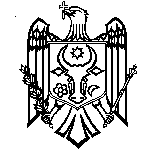 